มหาวิทยาลัยเทคโนโลยีราชมงคลศรีวิชัย
วิทยาลัยเทคโนโลยีอุตสาหกรรมและการจัดการ
การสอบ:    ภาคการศึกษาที่:  ปีการศึกษา:  	
ระดับ:  	สาขา:     
หลักสูตรวิชา:     ชั้นปีที่: 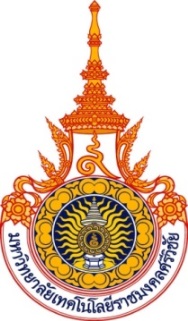 รหัสวิชา:         ชื่อวิชา: รหัสวิชา:         ชื่อวิชา: รหัสวิชา:         ชื่อวิชา: รหัสวิชา:         ชื่อวิชา: รหัสวิชา:         ชื่อวิชา: ระดับ:  	ระดับ:  	 ชั้นปีที่:  ชั้นปีที่:  ชั้นปีที่: วันสอบ:  วันสอบ:  วันสอบ:  เวลาสอบ:  เวลาสอบ:  ห้องสอบ ห้องสอบ ห้องสอบ จำนวนข้อสอบ:  ชุดจำนวนข้อสอบ:  ชุดจำนวนนักศึกษาเข้าสอบ:    คนผู้คุมสอบ 1:   ผู้คุมสอบ 1:   ผู้คุมสอบ 1:   ผู้คุมสอบ 1:   ผู้คุมสอบ 1:   ผู้คุมสอบ 2:   ผู้คุมสอบ 2:   ผู้คุมสอบ 2:   ผู้คุมสอบ 2:   ผู้คุมสอบ 2:   ผู้ออกข้อสอบ  ผู้ออกข้อสอบ  ผู้ออกข้อสอบ  เบอร์โทรผู้ออกข้อสอบ:  